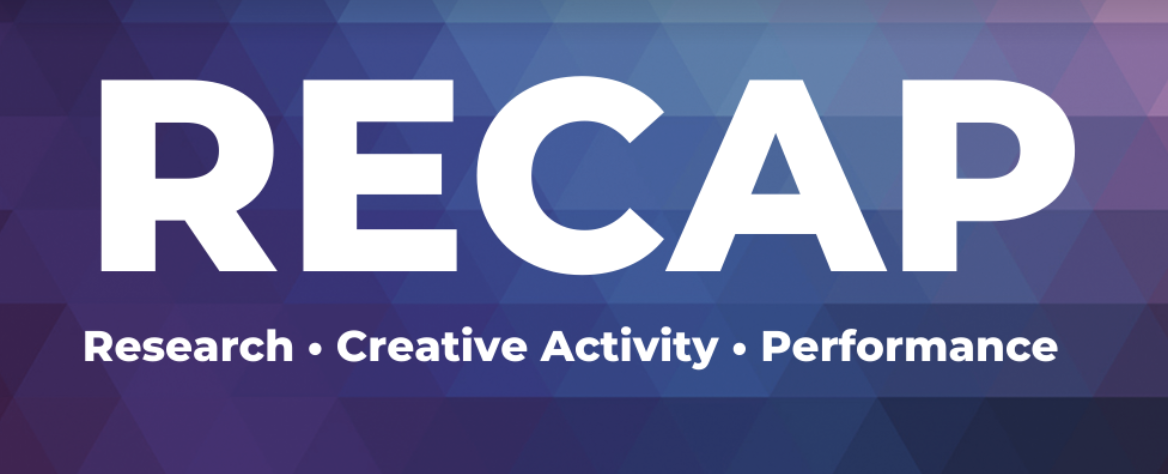 RECAP 2021: WLU Undergraduate & Graduate Oral PresentationRubricPresentation # 	       Student’s Name 	       Judge’s Name 	Grand TotalELEMENTELEMENTCRITERIA (check ✓an appropriate box in each row)CRITERIA (check ✓an appropriate box in each row)Excellent (4 points)Very Good (3 pts.)Good (2 pts.)Partial (1 pts.)Absent (0 pts.)Total PointsPresentation Visual presentation Visually compelling and well-organized presentationVisually compelling and well-organized presentationSpeaker utilizes a presentation; the speaker is visually seen while presentingSpeaker utilizes a presentation; the speaker is visually seen while presentingNovel Contribution / Innovative ThinkingNovel or unique idea, question, creative work or approachProject contributes to or advances the fieldProject contributes to or advances the fieldPresenterProject motivation and goals Background and project objective or statementProvides background motivation that inspired projectProvides background motivation that inspired projectPresenterProject motivation and goals Background and project objective or statementIdentifies significance of project Identifies significance of project PresenterProject motivation and goals Background and project objective or statementClearly states thesis, hypothesis, idea or goal of projectClearly states thesis, hypothesis, idea or goal of projectPresenterProcess / MethodDiscipline-specific approach to addressing the idea or projectExamines process/approach used Examines process/approach used PresenterProcess / MethodDiscipline-specific approach to addressing the idea or projectExplains why the specific process/approach was chosenExplains why the specific process/approach was chosenPresenterProcess / MethodDiscipline-specific approach to addressing the idea or projectDescribes process or approach used to accomplish projectDescribes process or approach used to accomplish projectPresenterProduct / ResultsA synthesis of what has been done or created to dateEffectively presents product or results completed to dateEffectively presents product or results completed to datePresenterProduct / ResultsA synthesis of what has been done or created to dateIllustrates significance and analyzes implications of product or results to dateIllustrates significance and analyzes implications of product or results to datePresenterProduct / ResultsA synthesis of what has been done or created to dateNext steps, improvements, lessons learned, or future workNext steps, improvements, lessons learned, or future workPresenterOral Communication Oral presentation of the content of the projectEngages actively and effectively with confidenceEngages actively and effectively with confidencePresenterOral Communication Oral presentation of the content of the projectCommunicates skillfully about the full projectCommunicates skillfully about the full projectPresenterOral Communication Oral presentation of the content of the projectExhibits a professional demeanor in appearance and communicationExhibits a professional demeanor in appearance and communicationPresenterOral Communication Oral presentation of the content of the projectLength of presentation is within the assigned time limits (7-10 minutes)Length of presentation is within the assigned time limits (7-10 minutes)For total points: Calculate points in each row and column. Write grand total in the bottom-right box. 64 points totalFor total points: Calculate points in each row and column. Write grand total in the bottom-right box. 64 points totalFor total points: Calculate points in each row and column. Write grand total in the bottom-right box. 64 points totalTotal Points